Муниципальное бюджетное общеобразовательное учреждениеосновная общеобразовательная школа №21 имени А.И.Гераськина поселка Перевалкамуниципального образования Мостовский район Краснодарского краяУТВЕРЖДЕНО:Директор МБОУ ООШ №21имениА.И.Гераськина поселка Перевалка____________Т.А.Липаридзе«____»___________ 2022 г.Программа летней тематической площадки«Язык мой – друг мой»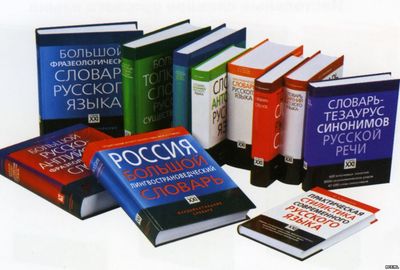 Срок реализации: 20.07.2022 г. – 01.08.2022 г.Подготовила: Павлова О.С.Пояснительная записка:Русский  язык – это родной язык русского народа, государственный язык Российской Федерации; средство межнационального общения народов России. Русский язык является основой развития мышления, воображения, интеллектуальных и творческих способностей учащихся; основой самореализации личности, развития способности к самостоятельному усвоению новых знаний и умений. Родной язык является средством приобщения к духовному богатству русской культуры и литературы, основным каналом социализации личности, приобщения её  к культурно – историческому опыту человечества. Одной из важнейших задач в курсе русского языка в основной школе является формирование у учащихся языковой и лингвистической компетенции, которые формируются на основе овладения необходимыми знаниями о языке как знаковой системе и общественном явлении, его устройстве, развитии и функционировании; знаниями о лингвистике как науке, её основных разделах и понятиях, обогащения словарного запаса и грамматического строя речи учащихся; формирования представлений о нормативной речи; совершенствования орфографической и пунктуационной грамотности; умения пользоваться различными видами лингвистических словарей.Проблеме формирования лингвистической компетенции сегодня мы  ещё не можем уделить  должного внимания в рамках программы, поэтому возникла необходимость расширить изучение лингвистической науки во внеурочное время.Данный курс призван во внеурочное время создать условия для формирования языковой и лингвистической (языковедческой) компетенций.Цель: способствовать созданию условий для формирования предметной, коммуникативной, социальной компетентности по предмету.Задачи:привитие интереса учащихся к русскому языку;обогащение словарного запаса и грамматического строя речи учащихся;воспитание коммуникативной культуры школьников;поддержка и воспитание веры в свои силы у слабоуспевающих учеников по русскому языку;развитие и совершенствование психологических качеств личности школьников: любознательности, инициативности, трудолюбия, воли, настойчивости, самостоятельности в приобретении знаний;научить учащихся самостоятельно работать с книгами, словарями;развитие языкового кругозора, мышления, исследовательских умений;повысить общую языковую культуру;  Ожидаемые результаты.В результате обучения   учащиеся должны получить знания о русском языке, его истории, сведения о выдающихся отечественных лингвистах.                                                                                                         Обучающая значимость такого анализа очевидна: с его помощью развиваются художественные языковые способности детей, чувство языкового вкуса, воспитывается читательская культура, способность не только замечать и воспринимать образность и выразительность лучших образцов художественного слова, но и совершенствовать свою речь, прививается истинная любовь к родному языку как культурному достоянию нации, гордость за него.План мероприятий летней тематической площадки «Язык мой – друг мой»№п/пТемаСодержаниеДата, время проведения1.Лингвистика – наука о языке. Ученые-лингвисты. формирование группы, круг знакомства, работа с материалами, презентация20.07.202209.00-11:002.Этимология – наука о происхождении слов. работа с этимологическим словарём.21.07.2022 09.00-11:003.Лексическое богатство русского языка.«Толковый словарь живого великорусского языка» В.И.Даля. Работа с толковым словарём С.И.Ожегова.практические задания, викторина, работа с толковым словарём.22.07.202209.00-11:004.Почему мы так говорим? (Фразеологизмы, их выразительность.)практическая работа с фразеологическим словарём.25.07.202209.00-11:005.Культура речи – необходимое качество образованного человека.Орфоэпические нормы.занятие по речевой практике26.07.202209.00-11:006.Лексические нормы. Грамматические нормы.работа с материалами, презентация27.07.202209.00-11:007.Синтаксические нормы.работа с материалами, презентация28.07.202209.00-11:008.Изобразительно - выразительные средства языка. Итоговое занятиеподведение итогов, викторина29.07.2022 09.00-11:00